別記第１号様式（第５条関係）令和　　年　　月　　日益城町長　　様　　　　　　　　　　郵便番号　　　　－現住所　　　　　　　　　　　　　　　　　　㊞電話番号（　　　　）　　　　－益城町地盤改良工事補助金交付申請書　益城町地盤改良工事補助金の交付を受けたいので、益城町地盤改良工事補助金交付要項第５条の規定により、関係書類を添えて、下記のとおり交付を申請します。記※添付書類①地盤調査報告書（現況写真を含む。）②対象工事の設計図書（付近見取図、工事内容の分かる図面等）③対象工事の見積書の写し④対象工事に係る土地の所有者（申請者を除く。）全員又は一部の承諾書⑤申請土地の確認ができる資料（固定資産税名寄帳、固定資産税課税明細書等）⑥り災証明書⑦申請者の世帯全員の町税等に未納がないことの証明書（税務課で無償にて交付）⑧その他町長が必要と認める書類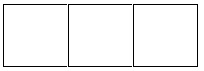 番号記入例令和　　年　　月　　日益城町長　　様郵便番号　861－2295現住所　　益城町宮園７０２番地　　　　　　　㊞　　電話番号（090）9999－1234　　　　　益城町宅地復旧補助金交付申請書　益城町地盤改良工事補助金の交付を受けたいので、益城町地盤改良工事補助金交付要項第５条の規定により、関係書類を添えて、下記のとおり交付を申請します。記※未相続の場合も相続人からの承諾書が必要となります。１施工場所益城町大字益城町大字益城町大字益城町大字２土地所有者氏名電話番号２土地所有者住所(〒　　　-　　　　)(〒　　　-　　　　)(〒　　　-　　　　)３工事の期間着手平成・令和　　　年　　　月　　　日平成・令和　　　年　　　月　　　日平成・令和　　　年　　　月　　　日３工事の期間完了平成・令和　　　年　　　月　　　日平成・令和　　　年　　　月　　　日平成・令和　　　年　　　月　　　日４工法の種類□鋼管杭　　□柱状改良　　□表層改良□その他（具体的に）□鋼管杭　　□柱状改良　　□表層改良□その他（具体的に）□鋼管杭　　□柱状改良　　□表層改良□その他（具体的に）□鋼管杭　　□柱状改良　　□表層改良□その他（具体的に）５工事施工者住　所会社名住　所会社名住　所会社名住　所会社名６対象工事費額金　　　　　　　　　　　円（別紙　見積書のとおり）金　　　　　　　　　　　円（別紙　見積書のとおり）金　　　　　　　　　　　円（別紙　見積書のとおり）金　　　　　　　　　　　円（別紙　見積書のとおり）７交付申請額金　　　　　　　，０００円（40万円未満は1/2それ以外は一律20万円）金　　　　　　　，０００円（40万円未満は1/2それ以外は一律20万円）金　　　　　　　，０００円（40万円未満は1/2それ以外は一律20万円）金　　　　　　　，０００円（40万円未満は1/2それ以外は一律20万円）８　宣　　　　誓□申請者の世帯全員は暴力団員ではありません。なお、警察へ暴力団員　ではないかどうかを照会されることに同意します。□申請者の世帯全員は暴力団員ではありません。なお、警察へ暴力団員　ではないかどうかを照会されることに同意します。□申請者の世帯全員は暴力団員ではありません。なお、警察へ暴力団員　ではないかどうかを照会されることに同意します。□申請者の世帯全員は暴力団員ではありません。なお、警察へ暴力団員　ではないかどうかを照会されることに同意します。入力／決定通知／可・否可・否現地確認／１施工場所益城町大字宮園７０２番地益城町大字宮園７０２番地益城町大字宮園７０２番地益城町大字宮園７０２番地２土地所有者氏名益城　花子電話番号（090）9999-5678２土地所有者住所(〒861-2295)　益城町宮園７０２番地(〒861-2295)　益城町宮園７０２番地(〒861-2295)　益城町宮園７０２番地３工事の期間着手　　　　　　　　　平成・令和　　年　　月　　日　　　　　　　　　平成・令和　　年　　月　　日　　　　　　　　　平成・令和　　年　　月　　日３工事の期間完了　　　　　　　　　平成・令和　　年　　月　　日　　　　　　　　　平成・令和　　年　　月　　日　　　　　　　　　平成・令和　　年　　月　　日４工法の種類☑鋼管杭　　□柱状改良　　□表層改良□その他（具体的に）☑鋼管杭　　□柱状改良　　□表層改良□その他（具体的に）☑鋼管杭　　□柱状改良　　□表層改良□その他（具体的に）☑鋼管杭　　□柱状改良　　□表層改良□その他（具体的に）５工事施工者住　所会社名住　所会社名住　所会社名住　所会社名６対象工事費額金　　　　　　　　　　　円（別紙　見積書のとおり）金　　　　　　　　　　　円（別紙　見積書のとおり）金　　　　　　　　　　　円（別紙　見積書のとおり）金　　　　　　　　　　　円（別紙　見積書のとおり）７交付申請額金　　　　　　　　　　　円（40万円未満は1/2それ以外は一律20万円）金　　　　　　　　　　　円（40万円未満は1/2それ以外は一律20万円）金　　　　　　　　　　　円（40万円未満は1/2それ以外は一律20万円）金　　　　　　　　　　　円（40万円未満は1/2それ以外は一律20万円）８　宣　　　誓□申請者の世帯全員は暴力団員ではありません。なお、警察へ暴力団員　ではないかどうかを照会されることに同意します。□申請者の世帯全員は暴力団員ではありません。なお、警察へ暴力団員　ではないかどうかを照会されることに同意します。□申請者の世帯全員は暴力団員ではありません。なお、警察へ暴力団員　ではないかどうかを照会されることに同意します。□申請者の世帯全員は暴力団員ではありません。なお、警察へ暴力団員　ではないかどうかを照会されることに同意します。